CFI JELF 2021 – Letter of Intent (Internal) Use Microsoft Office to complete, save and print this form.Forward to michelle.beitel@uregina.ca for adjudication by March 3, 2021 11:59pm.Research Project and TeamResearch Project and TeamResearch Project and TeamResearch Project and TeamPrincipal applicantDept/faculty/centre/instituteTenured or tenure track?Tenured or tenure track?Co-applicant(s)Dept/faculty/centre/institute/universityDept/faculty/centre/institute/universityDept/faculty/centre/institute/universityProject titleProject titleProject titleProject titleProject Summary – Attach a 3 page Project Summary.  See the Guidelines for detailsProject Summary – Attach a 3 page Project Summary.  See the Guidelines for detailsProject Summary – Attach a 3 page Project Summary.  See the Guidelines for detailsProject Summary – Attach a 3 page Project Summary.  See the Guidelines for detailsProject Summary – Attach a 3 page Project Summary.  See the Guidelines for details BudgetYour project costs and funding should be as accurate as possible. You are not required to attach quotes.   Your total Project Costs should equal the total Project Funding.  Proposals requesting <75K are allowed from the social sciences, humanities and arts.  Other research areas must request >75K from CFI. BudgetYour project costs and funding should be as accurate as possible. You are not required to attach quotes.   Your total Project Costs should equal the total Project Funding.  Proposals requesting <75K are allowed from the social sciences, humanities and arts.  Other research areas must request >75K from CFI. BudgetYour project costs and funding should be as accurate as possible. You are not required to attach quotes.   Your total Project Costs should equal the total Project Funding.  Proposals requesting <75K are allowed from the social sciences, humanities and arts.  Other research areas must request >75K from CFI. BudgetYour project costs and funding should be as accurate as possible. You are not required to attach quotes.   Your total Project Costs should equal the total Project Funding.  Proposals requesting <75K are allowed from the social sciences, humanities and arts.  Other research areas must request >75K from CFI. BudgetYour project costs and funding should be as accurate as possible. You are not required to attach quotes.   Your total Project Costs should equal the total Project Funding.  Proposals requesting <75K are allowed from the social sciences, humanities and arts.  Other research areas must request >75K from CFI.Project CostsItemize all equipment, renovation, and space upgrade costs below.  Include taxes at 7.65%.  Include shipping, installation, warranties, and exchange rates, if applicable.  For equipment, use the cost after any educational or standard discounts but include supplier in-kind contributions.  Supplier in-kind contributions will be captured in Project Funding below.  Add rows as needed. Project CostsItemize all equipment, renovation, and space upgrade costs below.  Include taxes at 7.65%.  Include shipping, installation, warranties, and exchange rates, if applicable.  For equipment, use the cost after any educational or standard discounts but include supplier in-kind contributions.  Supplier in-kind contributions will be captured in Project Funding below.  Add rows as needed. Project CostsItemize all equipment, renovation, and space upgrade costs below.  Include taxes at 7.65%.  Include shipping, installation, warranties, and exchange rates, if applicable.  For equipment, use the cost after any educational or standard discounts but include supplier in-kind contributions.  Supplier in-kind contributions will be captured in Project Funding below.  Add rows as needed. Project CostsItemize all equipment, renovation, and space upgrade costs below.  Include taxes at 7.65%.  Include shipping, installation, warranties, and exchange rates, if applicable.  For equipment, use the cost after any educational or standard discounts but include supplier in-kind contributions.  Supplier in-kind contributions will be captured in Project Funding below.  Add rows as needed. Project CostsItemize all equipment, renovation, and space upgrade costs below.  Include taxes at 7.65%.  Include shipping, installation, warranties, and exchange rates, if applicable.  For equipment, use the cost after any educational or standard discounts but include supplier in-kind contributions.  Supplier in-kind contributions will be captured in Project Funding below.  Add rows as needed. Item DescriptionItem DescriptionItem DescriptionAmountAmount$$$$$$$$$$$$$$$$$$$$TOTAL PROJECT COSTSTOTAL PROJECT COSTSTOTAL PROJECT COSTS$$Project Funding   Add rows as needed.                                                                                                                                                      AmountProject Funding   Add rows as needed.                                                                                                                                                      AmountProject Funding   Add rows as needed.                                                                                                                                                      AmountProject Funding   Add rows as needed.                                                                                                                                                      AmountProject Funding   Add rows as needed.                                                                                                                                                      AmountCFI Funding (up to 40% of total project costs)CFI Funding (up to 40% of total project costs)CFI Funding (up to 40% of total project costs)$$Provincial Innovation and Science Fund (up to 40% of total project costs)Provincial Innovation and Science Fund (up to 40% of total project costs)Provincial Innovation and Science Fund (up to 40% of total project costs)$$Supplier in-kind contributions – It must be a “CFI deep discounts” to be eligible as a funding source.  Educational or other standard discounts are not eligible; for those, take the discount off the cost of the item above.  Supplier in-kind contributions – It must be a “CFI deep discounts” to be eligible as a funding source.  Educational or other standard discounts are not eligible; for those, take the discount off the cost of the item above.  Supplier in-kind contributions – It must be a “CFI deep discounts” to be eligible as a funding source.  Educational or other standard discounts are not eligible; for those, take the discount off the cost of the item above.  Supplier in-kind contributions – It must be a “CFI deep discounts” to be eligible as a funding source.  Educational or other standard discounts are not eligible; for those, take the discount off the cost of the item above.  Supplier in-kind contributions – It must be a “CFI deep discounts” to be eligible as a funding source.  Educational or other standard discounts are not eligible; for those, take the discount off the cost of the item above.  $$$$Other Matching Funding – List other sources below, such as: start-up funds; department, faculty, or centre funding; industry funding.  Indicate if confirmed or unconfirmed.Other Matching Funding – List other sources below, such as: start-up funds; department, faculty, or centre funding; industry funding.  Indicate if confirmed or unconfirmed.Other Matching Funding – List other sources below, such as: start-up funds; department, faculty, or centre funding; industry funding.  Indicate if confirmed or unconfirmed.Other Matching Funding – List other sources below, such as: start-up funds; department, faculty, or centre funding; industry funding.  Indicate if confirmed or unconfirmed.Other Matching Funding – List other sources below, such as: start-up funds; department, faculty, or centre funding; industry funding.  Indicate if confirmed or unconfirmed.$$$$TOTAL PROJECT FUNDINGTOTAL PROJECT FUNDINGTOTAL PROJECT FUNDING$$While the provincial Innovation and Science Fund often matches CFI Funding dollar-for-dollar, there have been instances where this funding is not available.  Please describe if there are any alternate sources of funds that may be available to cover a shortfall should this matching funding not be realized.  While the provincial Innovation and Science Fund often matches CFI Funding dollar-for-dollar, there have been instances where this funding is not available.  Please describe if there are any alternate sources of funds that may be available to cover a shortfall should this matching funding not be realized.  While the provincial Innovation and Science Fund often matches CFI Funding dollar-for-dollar, there have been instances where this funding is not available.  Please describe if there are any alternate sources of funds that may be available to cover a shortfall should this matching funding not be realized.  While the provincial Innovation and Science Fund often matches CFI Funding dollar-for-dollar, there have been instances where this funding is not available.  Please describe if there are any alternate sources of funds that may be available to cover a shortfall should this matching funding not be realized.  While the provincial Innovation and Science Fund often matches CFI Funding dollar-for-dollar, there have been instances where this funding is not available.  Please describe if there are any alternate sources of funds that may be available to cover a shortfall should this matching funding not be realized.  Signatures and ApprovalsSignatures and ApprovalsSignatures and ApprovalsApprovals are required from the Department Head (if applicable) and Dean/Director (or designate) for the applicant.  Additional signature pages may be submitted if more convenient to demonstrate approvals in different units.Approvals are required from the Department Head (if applicable) and Dean/Director (or designate) for the applicant.  Additional signature pages may be submitted if more convenient to demonstrate approvals in different units.Approvals are required from the Department Head (if applicable) and Dean/Director (or designate) for the applicant.  Additional signature pages may be submitted if more convenient to demonstrate approvals in different units.Applicant: Have read the research proposal and agree to participate as a member of the research team as outlined;Verify they have the necessary time and facilities to carry out the research;Agree to comply with UofR policies and procedures and the terms and conditions of this funding program.Applicant: Have read the research proposal and agree to participate as a member of the research team as outlined;Verify they have the necessary time and facilities to carry out the research;Agree to comply with UofR policies and procedures and the terms and conditions of this funding program.Applicant: Have read the research proposal and agree to participate as a member of the research team as outlined;Verify they have the necessary time and facilities to carry out the research;Agree to comply with UofR policies and procedures and the terms and conditions of this funding program. Principal Applicant - please print name signature dateDepartment Head and Dean (or Associate Dean or Director): Have read the research proposal and agree that the award obligations can be fulfilled;Verify that the applicant have the necessary time and facilities to carry out the research;Agree that resources identified in the proposal will be available to complete the project.Where multiple LOIs are submitted from a Faculty, the Faculty will be asked to rank order them.Department Head and Dean (or Associate Dean or Director): Have read the research proposal and agree that the award obligations can be fulfilled;Verify that the applicant have the necessary time and facilities to carry out the research;Agree that resources identified in the proposal will be available to complete the project.Where multiple LOIs are submitted from a Faculty, the Faculty will be asked to rank order them.Department Head and Dean (or Associate Dean or Director): Have read the research proposal and agree that the award obligations can be fulfilled;Verify that the applicant have the necessary time and facilities to carry out the research;Agree that resources identified in the proposal will be available to complete the project.Where multiple LOIs are submitted from a Faculty, the Faculty will be asked to rank order them. Department Head – please print name(s) signature(s) date Dean or Associate Dean or Director – please print name(s)signature(s) date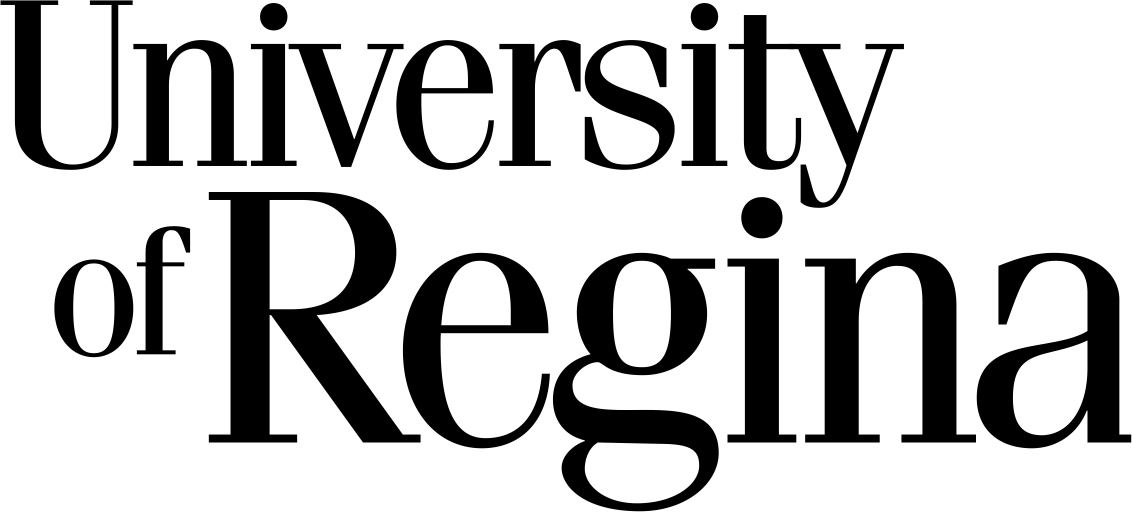 